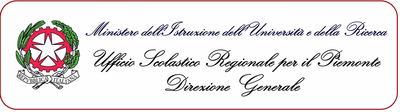 Alunno/a:  ...........................................................................Classe: ........................Coordinatore di classe/Team: ...........................................................................Referente DSA/BES: ...........................................................................Coordinatore GLI: prof.ssa DANIELA VIOLAIndiceSEZIONE A (comune a tutti gli allievi con DSA e altri Bisogni Educativi Speciali BES)Dati anagrafici e Informazioni Essenziali di presentazione dell’allievo……...…………SEZIONE A.1 Il contesto………………………………………………………………….SEZIONE B PARTE I (allievi con DSA e altri disturbi del neuro sviluppo)Descrizione delle abilità e dei comportamenti………………………………………….SEZIONE B PARTE I (allievi con altri BES)SEZIONE C (comune a tutti gli allievi con DSA e altri Bisogni Educativi Speciali BES)C.1 Osservazione di ulteriori aspetti significativi……………………………………...…C.2 Patto educativo…………………………………………………………………………SEZIONE D (comune a tutti gli allievi con DSA e altri Bisogni Educativi Speciali BES)D.1 Interventi educativi e didatticiStrategie di personalizzazione/individualizzazione……………………………………SEZIONE E (comune a tutti gli allievi con DSA e altri Bisogni Educativi Speciali BES)Quadro riassuntivo degli strumenti compensativi e delle misure dispensative – parametri e criteri per la verifica/valutazione………………………………………………………….Indicazioni generali per la verifica/valutazione………………………………………….Azioni sul contesto classe (didattica inclusiva) …………………………………………Si precisa che la categorizzazione “BES” qui assunta si riferisce alle Disposizioni Ministeriali (Dir. Min.  27/12/2012 e C.M. n. 8/2013) che identificano nei Bisogni Educativi Speciali le aree della Disabilità, dei Disturbi evolutivi specifici e dello Svantaggio socioculturale e linguistico. Mentre per gli allievi con Disabilità, la Legge 104/1992 prevede l’utilizzo del Piano Educativo Individualizzato (PEI), per le altre “tipologie” di BES si consiglia di elaborare un Piano Didattico Personalizzato (PDP), secondo le modalità indicate dalla Legge 170/2010 e successive Linee Guida del 2011. Si fa presente che gli allievi in situazione di malattia possono beneficiare della compilazione del PDP da parte dei consigli di classe di riferimento: della scuola di appartenenza e, se coinvolta, della scuola in ospedale, come indicato nelle parti dedicate (sezioni: B pag. 9; C2; D1). SEZIONE A (comune a tutti gli allievi)Dati Anagrafici e Informazioni Essenziali di Presentazione dell’AllievoCognome e nome allievo/a: ...........................................................................Luogo di nascita: ................................ Data ................................Lingua madre: ...........................................................................Eventuale bilinguismo: ...........................................................................INDIVIDUAZIONE DELLA SITUAZIONE DI BISOGNO EDUCATIVO SPECIALE DA PARTE DI:SERVIZIO SANITARIO - Diagnosi/Relazione multi professionale: ..............................................................................................................(o diagnosi rilasciata da privati, in attesa di certificazione da parte del Servizio Sanitario Nazionale)Codice ICD10: ........................................................................... Redatta da: ......................................................... in data ..........................Aggiornamenti diagnostici: ........................................................................... Altre relazioni cliniche: ........................................................................... Interventi riabilitativi: ...........................................................................ALTRO SERVIZIO - (Servizi sociali, Scuola in ospedale, altro Istituto scolastico…)Documentazione presentata alla scuola ..............................................................................................................Redatta da ........................................................................... in data .......................... (relazione da allegare)CONSIGLIO DI CLASSE/TEAM DOCENTI – Relazione ......................................................................................................Redatta da ........................................................................... in data .......................... (relazione da allegare)INFORMAZIONI GENERALI FORNITE DALLA FAMIGLIA / ENTI AFFIDATARI (ad esempio percorso scolastico pregresso, ripetenze, …)..........................................................................................................................................................................................................................................................................................................................................................................................................................................................................................................................................................................................SEZIONE B – PARTE Iconsigliata in caso di diagnosi di DSA e di altri disturbi del neuro sviluppo(non riconosciuti come disabilità ex Legge 104)Descrizione delle abilità e dei comportamentiSEZIONE B -PARTE IIAllievi con altri Bisogni Educativi SpecialiDescrizione delle abilità e dei comportamentiRientrano in questa sezione eventuali altre tipologie di disturbo evolutivo specifico e le situazioni di svantaggio socioeconomico, culturale e linguistico citate dalla c.m. n. 8 del 06/03/2013. Possono essere qui presi in considerazione anche i ragazzi in situazione di malattia, con o senza ospedalizzazione, o in situazione di istruzione domiciliare.1) DOCUMENTAZIONE GIÀ IN POSSESSO (vedi pag. 3):Diagnosi clinica ....................................................................................................... Eventuale contatto con operatore sanitario ....................................................................................Documentazione di altri servizi non sanitari (tipologia).......................................................................................................Relazione del consiglio di classe/team  .......................................................................................................Redatta in data .......................................................................................................2) INFORMAZIONI SPECIFICHE DESUNTE DAI DOCUMENTI SOPRA INDICATI .............................................................................................................................................................................................................................................................................................................................................................................................................................................................................................................................................................................................................................3) DESCRIZIONE DELLE ABILITÀ E DEI COMPORTAMENTI OSSERVABILI A SCUOLA DA PARTE DEI DOCENTI DI CLASSEper gli allievi con svantaggio socioeconomico, linguistico e culturale, senza diagnosi specialistica, si suggerisce la compilazione della griglia osservativa di pag. 8;per gli allievi con Disturbi Evolutivi Specifici si suggerisce l’osservazione e la descrizione del comportamento e degli apprendimenti sulla base delle priorità di ciascuna disciplina, anche utilizzando gli indicatori predisposti nella Sezione B parte I;per gli allievi che usufruiscono dei servizi di scuola in ospedale, istruzione domiciliare o per altre situazioni di malattia, si suggerisce la compilazione delle sezioni B (pag. 9); C2 e D1, da parte del consiglio di classe/team e di eventuali altri consigli/docenti coinvolti (scuola in ospedale, ecc..). (Adattamento da Trinchero R., 2010) Allievi con BES determinati da una situazione di malattiaInformazioni significativeSEZIONE C(comune a tutti gli allievi con Disturbi del Neuro sviluppo e altri BES)C.1 Osservazione di Ulteriori Aspetti SignificativiSEZIONE D: INTERVENTI EDUCATIVI E DIDATTICID.1: Strategie di personalizzazione/individualizzazioneSEZIONE E: Quadro riassuntivo degli strumenti compensativi e delle misure dispensative - parametri e criteri per la verifica/valutazioneNB: In caso di esame di stato, gli strumenti adottati andranno indicati nella riunione preliminare per l’esame conclusivo del primo ciclo e nel documento del 15 maggio (nota MPI n 1787/05 – MPI maggio 2007), in cui il Consiglio di Classe dovrà indicare modalità, tempi e sistema valutativo previsti-VEDI P. 19INDICAZIONI PER LA VERIFICA E LA VALUTAZIONEda selezionare in relazione ai bisogni e alle specifiche situazioni apprenditive (es: valevoli per la valutazione formativa in itinere, ma non tutte applicabili per la valutazione “sommativa” in sede Esame di Stato)STRATEGIE VALUTATIVE – PEDAGOGICHE GENERALI(valevoli per tutti gli allievi)TABELLA RIASSUNTIVA DELL’IMPIANTO VALUTATIVO PERSONALIZZATO(valido anche in sede di esami conclusivi dei cicli)NB:È importante ricordare che la valutazione costituisce un processo multidimensionale, in virtù del quale occorre valutare tutte le dimensioni, anche quelle relative ai fattori personali (relazionali, emotivi, motivazionali, corporei…), che vanno considerati in ottica pedagogica (non clinica o diagnostica) entro il framework della didattica e valutazione per competenze. Ad esempio, aspetti come l’autoefficacia, la motivazione o la capacità espressiva corporea costituiscono elementi – chiave delle competenze generali (disciplinari e trasversali) di un allievo/a.AZIONI SUL CONTESTO CLASSE (Verso una didattica inclusiva)Le parti coinvolte si impegnano a rispettare quanto condiviso e concordato, nel presente PDP, per il successo formativo dell'alunno.Si ricorda che il PDP è uno strumento di lavoro dinamico da aggiornarsi in itinere, da parte di tutti gli attori. Per l’interazione docenti di classe - docenti di scuola ospedale o domiciliare questo avviene non solo come scambio di informazioni, ma anche per la definizione della programmazione e di forme e modalità di valutazione in itinere e finale.FIRMA DEI DOCENTITorino,La Dirigente ScolasticaProf.ssa Sara Coccolo(Firma autografa sostituita a mezzo stampa ex art. 3, c. 2 D. Lgs. n. 39/93)P.D.P.PIANO DIDATTICO PERSONALIZZATO(Aggiornamento a.s. 2017-18)Per allievi con Disturbi Specifici di Apprendimento (DSA-Legge 170/2010)Per allievi con altri Bisogni Educativi Speciali (BES-Dir. Min. 27/12/2012; C.M. n. 8 del 6/03/2013)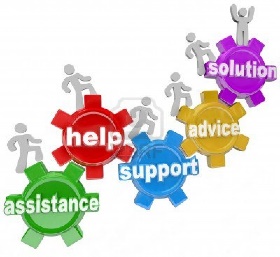 Istituto ComprensivoPIER GIORGIO FRASSATIA.S. 2020/21SEZIONE A1: IL CONTESTO (comune a tutti gli allievi)CONTESTO 1: L’ALLIEVO/L’ALLIEVA – CENNI AUTOBIOGRAFICIINFORMAZIONI FORNITE DALL’ALUNNO/STUDENTE: MI PRESENTO(Da compilare insieme agli allievi)Chi sono; quali Interessi, difficoltà, attività preferite;Quando sono soddisfatto; quando sto bene;Che cosa non mi piace; che cosa mi è di aiuto; che cosa mi è difficile; Che cosa vorrei che succedesse; che cosa mi aspetto dalla scuola, dagli insegnanti, dai compagni;Altro… ............................................................................................................................................................................................................................................................................................................................................................................................................................................................................................................................................................................................................................................PER CONOSCERMI UN PO’ MEGLIO:I MIEI PUNTI DI FORZA....................................................................................................................................................................................................................................................................................................................................................................................I MIEI ASPETTI DI FRAGILITÀ....................................................................................................................................................................................................................................................................................................................................................................................BISOGNI/CHE COSA CHIEDO AI MIEI INSEGNANTI?............................................................................................................................................................................................................................................................................................................................................................................................................................................................................................................................................................................................................................................IL CONTESTO 2: CLIMA DI CLASSEI docenti possono descrivere alcuni aspetti caratterizzanti il clima di classe: relazioni e collaborazione tra pari, modalità comunicative e di gestione della classe; livello di coinvolgimento di tutti gli insegnanti e dei genitori ........................................................................................................................................................................................................................................................................................................................................................................................................................................................................................................................................................................................................................................................................................................................................................................IL CONTESTO 3: EXTRASCUOLAI docenti possono raccogliere informazioni significative, condivise con la famiglia e con altri soggetti coinvolti (sanitari, allenatori, educatori…) su interessi, difficoltà, punti di forza, aspettative, bisogni e modalità di funzionamento dello studente in relazione ai contesti extrascolastici (famiglia, contesti sportivi, ludici, associazionismo ecc..)........................................................................................................................................................................................................................................................................................................................................................................................................................................................................................................................................................................................................................................................................................................................................................................DIAGNOSISPECIALISTICA(dati rilevabili, se presenti nella diagnosi)OSSERVAZIONE IN CLASSE(dati rilevati direttamente dagli insegnanti)OSSERVAZIONE IN CLASSE(dati rilevati direttamente dagli insegnanti)OSSERVAZIONE IN CLASSE(dati rilevati direttamente dagli insegnanti)OSSERVAZIONE IN CLASSE(dati rilevati direttamente dagli insegnanti)OSSERVAZIONE IN CLASSE(dati rilevati direttamente dagli insegnanti)OSSERVAZIONE IN CLASSE(dati rilevati direttamente dagli insegnanti)OSSERVAZIONE IN CLASSE(dati rilevati direttamente dagli insegnanti)OSSERVAZIONE IN CLASSE(dati rilevati direttamente dagli insegnanti)OSSERVAZIONE IN CLASSE(dati rilevati direttamente dagli insegnanti)OSSERVAZIONE IN CLASSE(dati rilevati direttamente dagli insegnanti)OSSERVAZIONE IN CLASSE(dati rilevati direttamente dagli insegnanti)LETTURALETTURALETTURALETTURALETTURALETTURALETTURALETTURALETTURALETTURALETTURALETTURAVELOCITÀVELOCITÀ Molto lenta Lenta Scorrevole Molto lenta Lenta Scorrevole Molto lenta Lenta Scorrevole Molto lenta Lenta Scorrevole Molto lenta Lenta Scorrevole Molto lenta Lenta Scorrevole Molto lenta Lenta Scorrevole Molto lenta Lenta Scorrevole Molto lenta Lenta ScorrevoleCORRETTEZZACORRETTEZZA Adeguata Non adeguata (ad es. confonde/inverte/sostituisce omette lettere o sillabe Adeguata Non adeguata (ad es. confonde/inverte/sostituisce omette lettere o sillabe Adeguata Non adeguata (ad es. confonde/inverte/sostituisce omette lettere o sillabe Adeguata Non adeguata (ad es. confonde/inverte/sostituisce omette lettere o sillabe Adeguata Non adeguata (ad es. confonde/inverte/sostituisce omette lettere o sillabe Adeguata Non adeguata (ad es. confonde/inverte/sostituisce omette lettere o sillabe Adeguata Non adeguata (ad es. confonde/inverte/sostituisce omette lettere o sillabe Adeguata Non adeguata (ad es. confonde/inverte/sostituisce omette lettere o sillabe Adeguata Non adeguata (ad es. confonde/inverte/sostituisce omette lettere o sillabeCOMPRENSIONECOMPRENSIONE Scarsa Essenziale Globale Completa-analitica Scarsa Essenziale Globale Completa-analitica Scarsa Essenziale Globale Completa-analitica Scarsa Essenziale Globale Completa-analitica Scarsa Essenziale Globale Completa-analitica Scarsa Essenziale Globale Completa-analitica Scarsa Essenziale Globale Completa-analitica Scarsa Essenziale Globale Completa-analitica Scarsa Essenziale Globale Completa-analiticaSCRITTURASCRITTURASCRITTURASCRITTURASCRITTURASCRITTURASCRITTURASCRITTURASCRITTURASCRITTURASCRITTURASCRITTURASOTTODETTATURASOTTODETTATURA Corretta Poco corretta Scorretta Corretta Poco corretta Scorretta Corretta Poco corretta Scorretta Corretta Poco corretta Scorretta Corretta Poco corretta Scorretta Corretta Poco corretta Scorretta Corretta Poco corretta Scorretta Corretta Poco corretta Scorretta Corretta Poco corretta ScorrettaSOTTODETTATURASOTTODETTATURA TIPOLOGIA ERRORI TIPOLOGIA ERRORI TIPOLOGIA ERRORI TIPOLOGIA ERRORI TIPOLOGIA ERRORI TIPOLOGIA ERRORI TIPOLOGIA ERRORI TIPOLOGIA ERRORI TIPOLOGIA ERRORISOTTODETTATURASOTTODETTATURA Fonologici Non fonologici Fonetici Fonologici Non fonologici Fonetici Fonologici Non fonologici Fonetici Fonologici Non fonologici Fonetici Fonologici Non fonologici Fonetici Fonologici Non fonologici Fonetici Fonologici Non fonologici Fonetici Fonologici Non fonologici Fonetici Fonologici Non fonologici FoneticiPRODUZIONE AUTONOMAPRODUZIONE AUTONOMAADERENZA CONSEGNAADERENZA CONSEGNAADERENZA CONSEGNAADERENZA CONSEGNAADERENZA CONSEGNAADERENZA CONSEGNAADERENZA CONSEGNAADERENZA CONSEGNAADERENZA CONSEGNAPRODUZIONE AUTONOMAPRODUZIONE AUTONOMA Spesso Spesso Spesso Talvolta Talvolta Talvolta Talvolta Mai MaiPRODUZIONE AUTONOMAPRODUZIONE AUTONOMACORRETTA STRUTTURA MORFO-SINTATTICACORRETTA STRUTTURA MORFO-SINTATTICACORRETTA STRUTTURA MORFO-SINTATTICACORRETTA STRUTTURA MORFO-SINTATTICACORRETTA STRUTTURA MORFO-SINTATTICACORRETTA STRUTTURA MORFO-SINTATTICACORRETTA STRUTTURA MORFO-SINTATTICACORRETTA STRUTTURA MORFO-SINTATTICACORRETTA STRUTTURA MORFO-SINTATTICAPRODUZIONE AUTONOMAPRODUZIONE AUTONOMA Spesso Spesso Spesso Talvolta Talvolta Talvolta Talvolta Mai MaiPRODUZIONE AUTONOMAPRODUZIONE AUTONOMACORRETTA STRUTTURA TESTUALE (narrativo, descrittivo, regolativo…)CORRETTA STRUTTURA TESTUALE (narrativo, descrittivo, regolativo…)CORRETTA STRUTTURA TESTUALE (narrativo, descrittivo, regolativo…)CORRETTA STRUTTURA TESTUALE (narrativo, descrittivo, regolativo…)CORRETTA STRUTTURA TESTUALE (narrativo, descrittivo, regolativo…)CORRETTA STRUTTURA TESTUALE (narrativo, descrittivo, regolativo…)CORRETTA STRUTTURA TESTUALE (narrativo, descrittivo, regolativo…)CORRETTA STRUTTURA TESTUALE (narrativo, descrittivo, regolativo…)CORRETTA STRUTTURA TESTUALE (narrativo, descrittivo, regolativo…)PRODUZIONE AUTONOMAPRODUZIONE AUTONOMA Spesso Spesso Spesso Talvolta Talvolta Talvolta Talvolta Mai MaiPRODUZIONE AUTONOMAPRODUZIONE AUTONOMACORRETTEZZA ORTOGRAFICACORRETTEZZA ORTOGRAFICACORRETTEZZA ORTOGRAFICACORRETTEZZA ORTOGRAFICACORRETTEZZA ORTOGRAFICACORRETTEZZA ORTOGRAFICACORRETTEZZA ORTOGRAFICACORRETTEZZA ORTOGRAFICACORRETTEZZA ORTOGRAFICAPRODUZIONE AUTONOMAPRODUZIONE AUTONOMA Adeguata Adeguata Adeguata Parziale Parziale Parziale Parziale Non adeguata Non adeguataPRODUZIONE AUTONOMAPRODUZIONE AUTONOMAUSO PUNTEGGIATURAUSO PUNTEGGIATURAUSO PUNTEGGIATURAUSO PUNTEGGIATURAUSO PUNTEGGIATURAUSO PUNTEGGIATURAUSO PUNTEGGIATURAUSO PUNTEGGIATURAUSO PUNTEGGIATURAPRODUZIONE AUTONOMAPRODUZIONE AUTONOMA Adeguata Adeguata Adeguata Parziale Parziale Parziale Parziale Non adeguata Non adeguataGRAFIAGRAFIAGRAFIAGRAFIAGRAFIAGRAFIAGRAFIAGRAFIAGRAFIAGRAFIAGRAFIALEGGIBILELEGGIBILELEGGIBILELEGGIBILELEGGIBILELEGGIBILELEGGIBILELEGGIBILELEGGIBILELEGGIBILE Sì Sì Poco Poco Poco Poco No No No NoTRATTOTRATTOTRATTOTRATTOTRATTOTRATTOTRATTOTRATTOTRATTOTRATTO Premuto Leggero Leggero Ripassato Ripassato Ripassato Ripassato Incerto Incerto IncertoCALCOLOCALCOLOCALCOLOCALCOLOCALCOLOCALCOLOCALCOLOCALCOLOCALCOLOCALCOLOCALCOLODifficoltà visuospaziali (es: quantificazione automatizzata)Difficoltà visuospaziali (es: quantificazione automatizzata) spesso spesso talvolta talvolta talvolta talvolta mai maiRecupero di fatti numerici (es: tabelline)Recupero di fatti numerici (es: tabelline) raggiunto raggiunto parziale parziale parziale parziale non raggiunto non raggiuntoAutomatizzazione dell’algoritmo proceduraleAutomatizzazione dell’algoritmo procedurale raggiunto raggiunto parziale parziale parziale parziale non raggiunto non raggiuntoErrori di processamento numerico (negli aspetti cardinali e ordinali e nella corrispondenza tra numero e quantità)Errori di processamento numerico (negli aspetti cardinali e ordinali e nella corrispondenza tra numero e quantità) spesso spesso talvolta talvolta talvolta talvolta mai maiUso degli algoritmi di base del calcolo (scritto e a mente)Uso degli algoritmi di base del calcolo (scritto e a mente) adeguata adeguata parziale parziale parziale parziale non adeguata non adeguataCapacità di problem solvingCapacità di problem solving adeguata adeguata parziale parziale parziale parziale non adeguata non adeguataComprensione del testo di un problemaComprensione del testo di un problema adeguata adeguata parziale parziale parziale parziale non adeguata non adeguataAREE DI FORZA NELLE DIMENSIONI CITATE AREE DI FORZA NELLE DIMENSIONI CITATEAREE DI FORZA NELLE DIMENSIONI CITATEAREE DI FORZA NELLE DIMENSIONI CITATEAREE DI FORZA NELLE DIMENSIONI CITATEAREE DI FORZA NELLE DIMENSIONI CITATEAREE DI FORZA NELLE DIMENSIONI CITATEAREE DI FORZA NELLE DIMENSIONI CITATEAREE DI FORZA NELLE DIMENSIONI CITATEAREE DI FORZA NELLE DIMENSIONI CITATEAREE DI FORZA NELLE DIMENSIONI CITATEALTRE CARATTERISTICHE DEL PROCESSO DI APPRENDIMENTOALTRE CARATTERISTICHE DEL PROCESSO DI APPRENDIMENTOALTRE CARATTERISTICHE DEL PROCESSO DI APPRENDIMENTOALTRE CARATTERISTICHE DEL PROCESSO DI APPRENDIMENTOALTRE CARATTERISTICHE DEL PROCESSO DI APPRENDIMENTO(Dati rilevabili se presenti nella diagnosi)(Dati rilevabili se presenti nella diagnosi)OSSERVAZIONE IN CLASSE(dati rilevati direttamente dagli insegnanti)OSSERVAZIONE IN CLASSE(dati rilevati direttamente dagli insegnanti)OSSERVAZIONE IN CLASSE(dati rilevati direttamente dagli insegnanti)PROPRIETÀ LINGUISTICAPROPRIETÀ LINGUISTICAPROPRIETÀ LINGUISTICAPROPRIETÀ LINGUISTICAPROPRIETÀ LINGUISTICA difficoltà nella strutturazione della frase difficoltà nel reperimento lessicale difficoltà nell’esposizione orale difficoltà nella strutturazione della frase difficoltà nel reperimento lessicale difficoltà nell’esposizione orale difficoltà nella strutturazione della frase difficoltà nel reperimento lessicale difficoltà nell’esposizione oraleMEMORIAMEMORIAMEMORIAMEMORIAMEMORIADifficoltà nel memorizzare:  categorizzazioni   formule, strutture grammaticali, algoritmi (tabelline, nomi, date…)  sequenze e procedureDifficoltà nel memorizzare:  categorizzazioni   formule, strutture grammaticali, algoritmi (tabelline, nomi, date…)  sequenze e procedureDifficoltà nel memorizzare:  categorizzazioni   formule, strutture grammaticali, algoritmi (tabelline, nomi, date…)  sequenze e procedureATTENZIONEATTENZIONEATTENZIONEATTENZIONEATTENZIONE attenzione visuo-spaziale  selettiva intensiva attenzione visuo-spaziale  selettiva intensiva attenzione visuo-spaziale  selettiva intensivaAFFATICABILITÀAFFATICABILITÀAFFATICABILITÀAFFATICABILITÀAFFATICABILITÀ Sì Poco NoPRASSIEPRASSIEPRASSIEPRASSIEPRASSIE difficoltà di esecuzione difficoltà di pianificazione difficoltà di programmazione e progettazione difficoltà di esecuzione difficoltà di pianificazione difficoltà di programmazione e progettazione difficoltà di esecuzione difficoltà di pianificazione difficoltà di programmazione e progettazionePUNTI DI FORZAPUNTI DI FORZAPUNTI DI FORZAPUNTI DI FORZAPUNTI DI FORZAALTROALTROALTROALTROALTROGRIGLIA OSSERVATIVAper ALLIEVI CON BES “III FASCIA” (Area dello svantaggio socioeconomico, linguistico e culturale)Osservazionedegli INSEGNANTIEventuale osservazionedi altri operatori,(es. educatori, ove presenti)Manifesta difficoltà di lettura/scrittura2     1     0     92     1     0     9Manifesta difficoltà di espressione orale2     1     0     92     1     0     9Manifesta difficoltà logico/matematiche2     1     0     92     1     0     9Manifesta difficoltà nel rispetto delle regole2     1     0     92     1     0     9Manifesta difficoltà nel mantenere l’attenzione durante le spiegazioni2     1     0     92     1     0     9Non svolge regolarmente i compiti a casa2     1     0     92     1     0     9Non esegue le consegne che gli vengono proposte in classe2     1     0     92     1     0     9Manifesta difficoltà nella comprensione delle consegne proposte2     1     0     92     1     0     9Fa domande non pertinenti all’insegnante/educatore2     1     0     92     1     0     9Disturba lo svolgimento delle lezioni (distrae i compagni, ecc.)2     1     0     92     1     0     9Non presta attenzione ai richiami dell’insegnante/educatore2     1     0     92     1     0     9Manifesta difficoltà a stare fermo nel proprio banco2     1     0     92     1     0     9Si fa distrarre dai compagni2     1     0     92     1     0     9Manifesta timidezza2     1     0     92     1     0     9Viene escluso dai compagni dalle attività scolastiche2     1     0     92     1     0     9Viene escluso dai compagni dalle attività di gioco2     1     0     92     1     0     9Tende ad autoescludersi dalle attività scolastiche2     1     0     92     1     0     9Tende ad autoescludersi dalle attività di gioco/ricreative2     1     0     92     1     0     9Non porta a scuola i materiali necessari alle attività scolastiche2     1     0     92     1     0     9Ha scarsa cura dei materiali per le attività scolastiche (propri e della scuola)2     1     0     92     1     0     9Dimostra scarsa fiducia nelle proprie capacità2     1     0     92     1     0     9LEGENDA0 L’elemento descritto dal criterio non mette in evidenza particolari problematicità1 L’elemento descritto dal criterio mette in evidenza problematicità lievi o occasionali2 L’elemento descritto dal criterio mette in evidenza problematicità rilevanti o reiterate9 L’elemento “negativo” descritto non si rileva, ma, al contrario, si evidenzia nell’allievo come comportamento positivo quale indicatore di un “punto di forza”, su cui fare leva nell’intervento (es: ultimo item - dimostra piena fiducia nelle proprie capacità).Famiglia e StudenteFamiglia e StudenteDocenti della scuola di appartenenzaDocenti della scuola di appartenenzaDocenti della scuola in ospedaleDocenti della scuola in ospedaleSanitariSanitariVa volentieri a scuola?SÌNOABB.Va volentieri a scuola?SÌNOABB.È interessato allo studio?SÌNOABB.Informazioni sulle terapie in attoDa quanto tempo non frequenta la scuola?Da quanto tempo non frequenta la scuola?Comportamenti o episodi particolari da segnalareSÌNOQuali?Aspetti del piano terapeutico rilevanti per la progettazione educativa e didattica È interessato allo studio? SI’NOABB.Frequenta regolarmenteSI’NOQuali sono le maggiori difficoltà che incontra in relazione alla malattia? Che cosa potrebbe essere di aiuto, da parte della scuola?Comportamenti o episodi particolari da segnalareSÌNOQuali?Com’è il profitto scolastico?BuonoSufficienteScarsoQuali sono i suoi punti di forza?Quali gli interessi?Altro:Quali sono le maggiori difficoltà che incontra in relazione alla malattia? È interessato allo studio? SÌNOComportamenti o episodi particolari da segnalareSÌNOQuali?Quali sono i suoi punti di forza? Quali gli interessi?Comportamenti o episodi particolari da segnalareSI’NOQuali?I genitori sono collaborativi? In che senso?È un migrante di passaggio? SI’NOI genitori sono collaborativi?In che senso?Sono in atto buone sinergie con la struttura sanitaria di riferimento?Che cosa è importante sapere? Prima della malattia, aveva difficoltà particolari?SI’NOQuali?Che cosa potrebbe essere di aiuto?È stata attivata l’istruzione domiciliare? Per quante ore/settimanali?SI’NOOre      Quali sono i suoi punti di forza? E quali gli interessi?AltroAltroCome sono le relazioni con i compagni?È abituato a studiare con qualche compagno?SI’NOChi?AltroMOTIVAZIONEMOTIVAZIONEMOTIVAZIONEMOTIVAZIONEMOTIVAZIONEMOTIVAZIONEPartecipazione al dialogo educativo Molto adeguata Molto adeguata Adeguata Poco Adeguata Non adeguataConsapevolezza delle proprie difficoltà Molto adeguata Molto adeguata Adeguata Poco Adeguata Non adeguataConsapevolezza dei propri punti di forza Molto adeguata Molto adeguata Adeguata Poco Adeguata Non adeguataAutostima Molto adeguata Molto adeguata Adeguata Poco Adeguata Non adeguataATTEGGIAMENTI E COMPORTAMENTI RISCONTRABILI A SCUOLAATTEGGIAMENTI E COMPORTAMENTI RISCONTRABILI A SCUOLAATTEGGIAMENTI E COMPORTAMENTI RISCONTRABILI A SCUOLAATTEGGIAMENTI E COMPORTAMENTI RISCONTRABILI A SCUOLAATTEGGIAMENTI E COMPORTAMENTI RISCONTRABILI A SCUOLAATTEGGIAMENTI E COMPORTAMENTI RISCONTRABILI A SCUOLARegolarità frequenza scolastica Molto adeguata Adeguata Adeguata Poco Adeguata Non adeguataAccettazione e rispetto delle regole Molto Adeguata Adeguata Adeguata Poco Adeguata Non adeguataRispetto degli impegni  Moltoadeguata Adeguata Adeguata Poco Adeguata Non adeguataAccettazione consapevole degli strumenti compensativi e delle misure dispensative Molto adeguata Adeguata Adeguata Poco Adeguata Non adeguataAutonomia nel lavoro  Molto adeguata Adeguata Adeguata Poco Adeguata Non adeguataSTRATEGIE UTILIZZATE DALL’ALUNNO NELLO STUDIOSTRATEGIE UTILIZZATE DALL’ALUNNO NELLO STUDIOSTRATEGIE UTILIZZATE DALL’ALUNNO NELLO STUDIOSTRATEGIE UTILIZZATE DALL’ALUNNO NELLO STUDIOSTRATEGIE UTILIZZATE DALL’ALUNNO NELLO STUDIOSTRATEGIE UTILIZZATE DALL’ALUNNO NELLO STUDIOSottolinea, identifica parole chiave Efficace Efficace Efficace Da potenziare Da potenziareCostruisce schemi, mappe o diagrammi Efficace Efficace Efficace Da potenziare Da potenziareUtilizza strumenti informatici (computer, correttore ortografico, software …) Efficace Efficace Efficace Da potenziare Da potenziareUsa strategie di memorizzazione (immagini, colori, riquadrature …)  Efficace Efficace Efficace Da potenziare Da potenziareAltro ..................................................................................................................................................................................................................................................Altro ..................................................................................................................................................................................................................................................Altro ..................................................................................................................................................................................................................................................Altro ..................................................................................................................................................................................................................................................Altro ..................................................................................................................................................................................................................................................Altro ..................................................................................................................................................................................................................................................APPRENDIMENTO DELLE LINGUE STRANIEREAPPRENDIMENTO DELLE LINGUE STRANIEREAPPRENDIMENTO DELLE LINGUE STRANIEREAPPRENDIMENTO DELLE LINGUE STRANIEREAPPRENDIMENTO DELLE LINGUE STRANIEREAPPRENDIMENTO DELLE LINGUE STRANIEREAPPRENDIMENTO DELLE LINGUE STRANIERE Pronuncia difficoltosa Difficoltà di acquisizione degli automatismi grammaticali di base  Difficoltà nella scrittura  Difficoltà acquisizione nuovo lessico Notevoli differenze tra comprensione del testo scritto e orale Notevoli differenze tra produzione scritta e orale Interessi nei confronti delle culture e delle civiltà straniere Altro  .........................................................................................................C. 2 C. 2 PATTO EDUCATIVOSi concorda con la famiglia e lo studente:Nelle attività di studio l’allievo:  è seguito da un Tutor nelle discipline: .......................................................................con cadenza:  quotidiana    bisettimanale    settimanale   quindicinale  è seguito da familiari ricorre all’aiuto di compagni utilizza strumenti compensativi frequenta la scuola in ospedale fruisce dell’istruzione domiciliare è affiancato da volontari ridurre il carico di studio individuale a casa o riduzione della quantità di esercizi (se necessario e coerente con il profilo di funzionamento). Altro  .........................................................................................................Strumenti da utilizzare nel lavoro a casa  strumenti informatici (pc, videoscrittura con correttore ortografico…) tecnologia di sintesi vocale appunti scritti al pc  registrazioni digitali materiali multimediali (video, simulazioni…) testi semplificati e/o ridotti fotocopie  schemi e mappe ogni risorsa didattica informatizzata che gli insegnanti predisporranno appositamente .......................................................................Attività scolastiche individualizzate programmate  attività di recupero attività di consolidamento e/o di potenziamento attività di laboratorio attività di classi aperte (per piccoli gruppi) attività curriculari all’esterno dell’ambiente scolastico attività di carattere culturale, formativo, socializzante  Altro  .................................................................................................................................................................................................................. Pronuncia difficoltosa Difficoltà di acquisizione degli automatismi grammaticali di base  Difficoltà nella scrittura  Difficoltà acquisizione nuovo lessico Notevoli differenze tra comprensione del testo scritto e orale Notevoli differenze tra produzione scritta e orale Interessi nei confronti delle culture e delle civiltà straniere Altro  .........................................................................................................C. 2 C. 2 PATTO EDUCATIVOSi concorda con la famiglia e lo studente:Nelle attività di studio l’allievo:  è seguito da un Tutor nelle discipline: .......................................................................con cadenza:  quotidiana    bisettimanale    settimanale   quindicinale  è seguito da familiari ricorre all’aiuto di compagni utilizza strumenti compensativi frequenta la scuola in ospedale fruisce dell’istruzione domiciliare è affiancato da volontari ridurre il carico di studio individuale a casa o riduzione della quantità di esercizi (se necessario e coerente con il profilo di funzionamento). Altro  .........................................................................................................Strumenti da utilizzare nel lavoro a casa  strumenti informatici (pc, videoscrittura con correttore ortografico…) tecnologia di sintesi vocale appunti scritti al pc  registrazioni digitali materiali multimediali (video, simulazioni…) testi semplificati e/o ridotti fotocopie  schemi e mappe ogni risorsa didattica informatizzata che gli insegnanti predisporranno appositamente .......................................................................Attività scolastiche individualizzate programmate  attività di recupero attività di consolidamento e/o di potenziamento attività di laboratorio attività di classi aperte (per piccoli gruppi) attività curriculari all’esterno dell’ambiente scolastico attività di carattere culturale, formativo, socializzante  Altro  .................................................................................................................................................................................................................. Pronuncia difficoltosa Difficoltà di acquisizione degli automatismi grammaticali di base  Difficoltà nella scrittura  Difficoltà acquisizione nuovo lessico Notevoli differenze tra comprensione del testo scritto e orale Notevoli differenze tra produzione scritta e orale Interessi nei confronti delle culture e delle civiltà straniere Altro  .........................................................................................................C. 2 C. 2 PATTO EDUCATIVOSi concorda con la famiglia e lo studente:Nelle attività di studio l’allievo:  è seguito da un Tutor nelle discipline: .......................................................................con cadenza:  quotidiana    bisettimanale    settimanale   quindicinale  è seguito da familiari ricorre all’aiuto di compagni utilizza strumenti compensativi frequenta la scuola in ospedale fruisce dell’istruzione domiciliare è affiancato da volontari ridurre il carico di studio individuale a casa o riduzione della quantità di esercizi (se necessario e coerente con il profilo di funzionamento). Altro  .........................................................................................................Strumenti da utilizzare nel lavoro a casa  strumenti informatici (pc, videoscrittura con correttore ortografico…) tecnologia di sintesi vocale appunti scritti al pc  registrazioni digitali materiali multimediali (video, simulazioni…) testi semplificati e/o ridotti fotocopie  schemi e mappe ogni risorsa didattica informatizzata che gli insegnanti predisporranno appositamente .......................................................................Attività scolastiche individualizzate programmate  attività di recupero attività di consolidamento e/o di potenziamento attività di laboratorio attività di classi aperte (per piccoli gruppi) attività curriculari all’esterno dell’ambiente scolastico attività di carattere culturale, formativo, socializzante  Altro  .................................................................................................................................................................................................................. Pronuncia difficoltosa Difficoltà di acquisizione degli automatismi grammaticali di base  Difficoltà nella scrittura  Difficoltà acquisizione nuovo lessico Notevoli differenze tra comprensione del testo scritto e orale Notevoli differenze tra produzione scritta e orale Interessi nei confronti delle culture e delle civiltà straniere Altro  .........................................................................................................C. 2 C. 2 PATTO EDUCATIVOSi concorda con la famiglia e lo studente:Nelle attività di studio l’allievo:  è seguito da un Tutor nelle discipline: .......................................................................con cadenza:  quotidiana    bisettimanale    settimanale   quindicinale  è seguito da familiari ricorre all’aiuto di compagni utilizza strumenti compensativi frequenta la scuola in ospedale fruisce dell’istruzione domiciliare è affiancato da volontari ridurre il carico di studio individuale a casa o riduzione della quantità di esercizi (se necessario e coerente con il profilo di funzionamento). Altro  .........................................................................................................Strumenti da utilizzare nel lavoro a casa  strumenti informatici (pc, videoscrittura con correttore ortografico…) tecnologia di sintesi vocale appunti scritti al pc  registrazioni digitali materiali multimediali (video, simulazioni…) testi semplificati e/o ridotti fotocopie  schemi e mappe ogni risorsa didattica informatizzata che gli insegnanti predisporranno appositamente .......................................................................Attività scolastiche individualizzate programmate  attività di recupero attività di consolidamento e/o di potenziamento attività di laboratorio attività di classi aperte (per piccoli gruppi) attività curriculari all’esterno dell’ambiente scolastico attività di carattere culturale, formativo, socializzante  Altro  .................................................................................................................................................................................................................. Pronuncia difficoltosa Difficoltà di acquisizione degli automatismi grammaticali di base  Difficoltà nella scrittura  Difficoltà acquisizione nuovo lessico Notevoli differenze tra comprensione del testo scritto e orale Notevoli differenze tra produzione scritta e orale Interessi nei confronti delle culture e delle civiltà straniere Altro  .........................................................................................................C. 2 C. 2 PATTO EDUCATIVOSi concorda con la famiglia e lo studente:Nelle attività di studio l’allievo:  è seguito da un Tutor nelle discipline: .......................................................................con cadenza:  quotidiana    bisettimanale    settimanale   quindicinale  è seguito da familiari ricorre all’aiuto di compagni utilizza strumenti compensativi frequenta la scuola in ospedale fruisce dell’istruzione domiciliare è affiancato da volontari ridurre il carico di studio individuale a casa o riduzione della quantità di esercizi (se necessario e coerente con il profilo di funzionamento). Altro  .........................................................................................................Strumenti da utilizzare nel lavoro a casa  strumenti informatici (pc, videoscrittura con correttore ortografico…) tecnologia di sintesi vocale appunti scritti al pc  registrazioni digitali materiali multimediali (video, simulazioni…) testi semplificati e/o ridotti fotocopie  schemi e mappe ogni risorsa didattica informatizzata che gli insegnanti predisporranno appositamente .......................................................................Attività scolastiche individualizzate programmate  attività di recupero attività di consolidamento e/o di potenziamento attività di laboratorio attività di classi aperte (per piccoli gruppi) attività curriculari all’esterno dell’ambiente scolastico attività di carattere culturale, formativo, socializzante  Altro  .................................................................................................................................................................................................................. Pronuncia difficoltosa Difficoltà di acquisizione degli automatismi grammaticali di base  Difficoltà nella scrittura  Difficoltà acquisizione nuovo lessico Notevoli differenze tra comprensione del testo scritto e orale Notevoli differenze tra produzione scritta e orale Interessi nei confronti delle culture e delle civiltà straniere Altro  .........................................................................................................C. 2 C. 2 PATTO EDUCATIVOSi concorda con la famiglia e lo studente:Nelle attività di studio l’allievo:  è seguito da un Tutor nelle discipline: .......................................................................con cadenza:  quotidiana    bisettimanale    settimanale   quindicinale  è seguito da familiari ricorre all’aiuto di compagni utilizza strumenti compensativi frequenta la scuola in ospedale fruisce dell’istruzione domiciliare è affiancato da volontari ridurre il carico di studio individuale a casa o riduzione della quantità di esercizi (se necessario e coerente con il profilo di funzionamento). Altro  .........................................................................................................Strumenti da utilizzare nel lavoro a casa  strumenti informatici (pc, videoscrittura con correttore ortografico…) tecnologia di sintesi vocale appunti scritti al pc  registrazioni digitali materiali multimediali (video, simulazioni…) testi semplificati e/o ridotti fotocopie  schemi e mappe ogni risorsa didattica informatizzata che gli insegnanti predisporranno appositamente .......................................................................Attività scolastiche individualizzate programmate  attività di recupero attività di consolidamento e/o di potenziamento attività di laboratorio attività di classi aperte (per piccoli gruppi) attività curriculari all’esterno dell’ambiente scolastico attività di carattere culturale, formativo, socializzante  Altro  .................................................................................................................................................................................................................. Pronuncia difficoltosa Difficoltà di acquisizione degli automatismi grammaticali di base  Difficoltà nella scrittura  Difficoltà acquisizione nuovo lessico Notevoli differenze tra comprensione del testo scritto e orale Notevoli differenze tra produzione scritta e orale Interessi nei confronti delle culture e delle civiltà straniere Altro  .........................................................................................................C. 2 C. 2 PATTO EDUCATIVOSi concorda con la famiglia e lo studente:Nelle attività di studio l’allievo:  è seguito da un Tutor nelle discipline: .......................................................................con cadenza:  quotidiana    bisettimanale    settimanale   quindicinale  è seguito da familiari ricorre all’aiuto di compagni utilizza strumenti compensativi frequenta la scuola in ospedale fruisce dell’istruzione domiciliare è affiancato da volontari ridurre il carico di studio individuale a casa o riduzione della quantità di esercizi (se necessario e coerente con il profilo di funzionamento). Altro  .........................................................................................................Strumenti da utilizzare nel lavoro a casa  strumenti informatici (pc, videoscrittura con correttore ortografico…) tecnologia di sintesi vocale appunti scritti al pc  registrazioni digitali materiali multimediali (video, simulazioni…) testi semplificati e/o ridotti fotocopie  schemi e mappe ogni risorsa didattica informatizzata che gli insegnanti predisporranno appositamente .......................................................................Attività scolastiche individualizzate programmate  attività di recupero attività di consolidamento e/o di potenziamento attività di laboratorio attività di classi aperte (per piccoli gruppi) attività curriculari all’esterno dell’ambiente scolastico attività di carattere culturale, formativo, socializzante  Altro  ..................................................................................................................................................................................................................DISCIPLINA o AMBITO DISCIPLINARESTRATEGIE DIDATTICHE e ORGANIZZATIVEINCLUSIVE(didattica laboratoriale; cooperative learning; uso delle tecnologie; peer tutoring…)STRUMENTI COMPENSATIVIMISURE DISPENSATIVE(se necessarie)OBIETTIVI DISCIPLINARI PERSONALIZZATIse necessari(conoscenze, abilità, atteggiamenti)STRATEGIE E CRITERIDI VALUTAZIONEMATERIAITALIANOCompetenza chiave............................................Competenza disciplinare(ob. di apprendimento)........................................................................................Firma docente:............................................MATERIASTORIA Competenza chiave............................................Competenza disciplinare(ob. di apprendimento)........................................................................................Firma docente:............................................MATERIAGEOGRAFIACompetenza chiave............................................Competenza disciplinare(ob. di apprendimento)........................................................................................Firma docente:............................................MATERIAMATEMATICACompetenza chiave............................................Competenza disciplinare(ob. di apprendimento)........................................................................................Firma docente:............................................MATERIASCIENZECompetenza chiave............................................Competenza disciplinare(ob. di apprendimento)........................................................................................Firma docente:............................................MATERIAINGLESECompetenza chiave............................................Competenza disciplinare(ob. di apprendimento)........................................................................................Firma docente:............................................MATERIAFRANCESECompetenza chiave............................................Competenza disciplinare(ob di apprendimento)........................................................................................Firma docente:............................................MATERIATECNOLOGIACompetenza chiave............................................Competenza disciplinare(ob. di apprendimento)........................................................................................Firma docente:............................................MATERIAARTE E IMMAGINECompetenza chiave............................................Competenza disciplinare(ob di apprendimento)........................................................................................Firma docente:............................................MATERIAMUSICACompetenza chiave............................................Competenza disciplinare(ob. di apprendimento)........................................................................................Firma docente:............................................MATERIASCIENZE MOTORIECompetenza chiave............................................Competenza disciplinare(ob. di apprendimento)........................................................................................Firma docente:............................................MATERIAIRC/ ATTIVITA’ ALTERNATIVECompetenza chiave............................................Competenza disciplinare(ob. di apprendimento)........................................................................................Firma docente:............................................STRUMENTI COMPENSATIVI(legge 170/10 e linee guida 12/07/11)STRUMENTI COMPENSATIVI(legge 170/10 e linee guida 12/07/11)Utilizzo di computer e tablet (possibilmente con stampante)Utilizzo di programmi di video-scrittura con correttore ortografico (possibilmente vocale) e con tecnologie di sintesi vocale (anche per le lingue straniere)Utilizzo di risorse audio (file audio digitali, audiolibri…)Utilizzo del registratore digitale o di altri strumenti di registrazione per uso personaleUtilizzo di ausili per il calcolo (tavola pitagorica, linee dei numeri…) ed eventualmente della calcolatrice con foglio di calcolo (possibilmente calcolatrice vocale) Utilizzo di schemi, tabelle, mappe e diagrammi di flusso come supporto durante compiti e verifiche scritteUtilizzo di formulari e di schemi e/o mappe delle varie discipline scientifiche come supporto durante compiti e verifiche scritteUtilizzo di mappe e schemi durante le interrogazioni, eventualmente anche su supporto digitalizzato (presentazioni multimediali), per facilitare il recupero delle informazioni Utilizzo di dizionari digitali (cd rom, risorse on line)Utilizzo di software didattici e compensativi (free e/o commerciali) Altro ................................................................................................................................................................................MISURE DISPENSATIVE (legge 170/10 e linee guida 12/07/11)E INTERVENTI DI INDIVIDUALIZZAZIONEMISURE DISPENSATIVE (legge 170/10 e linee guida 12/07/11)E INTERVENTI DI INDIVIDUALIZZAZIONEDispensa dalla lettura ad alta voce in classeDispensa dall’uso dei quattro caratteri di scrittura nelle prime fasi dell’apprendimentoDispensa dall’uso del corsivo e dello stampato minuscoloDispensa dalla scrittura sotto dettatura di testi e/o appuntiDispensa dal ricopiare testi o espressioni matematiche dalla lavagnaDispensa dallo studio mnemonico delle tabelline, delle forme verbali, delle poesieDispensa da un eccessivo carico di compiti con riadattamento e riduzione delle pagine da studiare, senza modificare gli obiettivi formativiDispensa parziale dallo studio della lingua straniera in forma scritta, che verrà valutata in percentuale minore rispetto all’orale non considerando errori ortografici e di spelling V1Predisporre verifiche scritte scalari, accessibili, brevi, strutturateV2Facilitare la decodifica della consegna e del testoV3Controllare la gestione del diario (corretta trascrizione di compiti/avvisi e della loro comprensione)V4Introdurre prove informatizzate e supporti tecnologiciV5.Programmare tempi più lunghi per l’esecuzione delle proveV6Programmare e concordare con l’alunno le verificheV7Prevedere verifiche orali a compensazione di quelle scritte (soprattutto per la lingua straniera) ove necessarioV8Fare usare strumenti e mediatori didattici nelle prove sia scritte sia oraliV9Accordarsi su modalità e tempi delle verifiche scritte con possibilità di utilizzare supporti multimedialiV10Accordarsi su tempi e su modalità delle interrogazioni V11Accordarsi su modalità e tempi delle verifiche scritte con possibilità di utilizzare supporti   multimediali V12Nelle verifiche scritte, riduzione e adattamento del numero degli esercizi senza modificare gli obiettivi formativiV13Nelle verifiche scritte, utilizzo di domande a risposta multipla e (con possibilità di completamento e/o arricchimento con una discussione orale); riduzione al minimo delle domande a risposte aperte V14Lettura delle consegne degli esercizi e/o fornitura, durante le verifiche, di prove su supporto digitalizzato leggibili dalla sintesi vocale V15Parziale sostituzione o completamento delle verifiche scritte con prove orali consentendo l’uso di schemi riadattati e/o mappe durante l’interrogazione V16Valorizzare il contenuto nell’esposizione orale, tenendo conto di eventuali difficoltà espositiveV17Valutazione dei procedimenti e non dei calcoli nella risoluzione dei problemiV18Valutazione del contenuto e non degli errori ortografici negli elaboratiLa valutazione deve essere parte integrante della didattica e deve essere coerente con il modello didattico assunto (didattica e valutazione per competenze)Valutare per formareValorizzare il processo di apprendimento dell’allievo e non valutare solo il prodotto/risultato; valutare per “dare valore” all’allievo e al suo percorsoDurante le prove favorire un clima di classe sereno e tranquillo, anche dal punto di vista dell’ambiente fisico e organizzativo (rumori, luci, ritmi…)Considerare gli aspetti emotivi connessi ai processi valutativiRassicurare sulle conseguenze delle valutazioniRendere l’allievo protagonista consapevole del processo valutativoFavorire esperienze di autovalutazioneDisciplinaEventuali Misure dispensativeStrumenti compensativiTempi aggiuntiviObiettiviChe cosa valutare?abilità, conoscenze, atteggiamentiCriteri valutativiAltroITALIANOCompetenzaDisciplinare ............................................Competenza chiave............................................STORIACompetenzaDisciplinare............................................Competenza chiave............................................GEOGRAFIACompetenzaDisciplinare ............................................Competenza chiave............................................MATEMATICACompetenzaDisciplinare ............................................Competenza chiave............................................SCIENZECompetenzaDisciplinare ............................................Competenza chiave............................................INGLESECompetenzaDisciplinare............................................Competenza chiave............................................FRANCESECompetenzaDisciplinare ............................................Competenza chiave............................................TECNOLOGIACompetenzaDisciplinare ............................................Competenza chiave............................................ARTE E IMMAGINECompetenzaDisciplinare ............................................Competenza chiave............................................MUSICACompetenzaDisciplinare  ............................................Competenza chiave............................................SCIENZE MOTORIECompetenzaDisciplinare ............................................Competenza chiave............................................IRC/ ATTIVITA’ ALTERNATIVECompetenzaDisciplinare ............................................Competenza chiave............................................PROPOSTE DI ADEGUAMENTI-ARRICCHIMENTI DELLA “DIDATTICA DI CLASSE” IN RELAZIONE AGLI STRUMENTI/STRATEGIE INTRODOTTE PER L’ALLIEVO CON BES PROPOSTE DI ADEGUAMENTI-ARRICCHIMENTI DELLA “DIDATTICA DI CLASSE” IN RELAZIONE AGLI STRUMENTI/STRATEGIE INTRODOTTE PER L’ALLIEVO CON BES Strumento strategia scelti per l’allievo(Introduzione di facilitatori)Modifiche per la classe(descrivere sinteticamente come si intende modificare/adeguare la didattica per tutti)COGNOME E NOMEDISCIPLINAFIRMAITALIANOSTORIAGEOGRAFIAMATEMATICA E SCIENZEINGLESEFRANCESETECNOLOGIAARTE E IMMAGINEMUSICASCIENZE MOTORIEIRCATTIVITÀ ALTERNATIVESOSTEGNOFIRMA DEI GENITORI